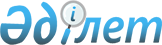 2011 - 2013 жылдарға арналған қалалық бюджет туралыЖаңаөзен қалалық мәслихатының 2010 жылғы 22 желтоқсандағы № 34/252 шешімі. Жаңаөзен қаласының Әділет басқармасында 2010 жылғы 29 желтоқсанда № 11-2-149 тіркелді

      Қазақстан Республикасының 2008 жылғы 4 желтоқсандағы Бюджет кодексіне, Қазақстан Республикасының 2001 жылғы 23 қаңтардағы «Қазақстан Республикасындағы жергілікті мемлекеттік басқару және өзін-өзі басқару туралы» Заңына және Әділет департаментінде 2010 жылғы 24 желтоқсанда 2091-нөмірмен тіркелген Маңғыстау облыстық мәслихатының 2010 жылғы 13 желтоқсандағы «2011 - 2013 жылдарға арналған облыстық бюджет туралы» № 29/331 шешіміне сәйкес, қалалық мәслихат ШЕШІМ ЕТТІ:

        

1. 2011 - 2013 жылдарға арналған қала бюджеті 1 қосымшаға сәйкес, соның ішінде 2011 жылға арналған бюджет келесі көлемдерде бекітілсін:



      1) кірістер – 14 973 018 мың теңге, оның ішінде:

      салықтық түсімдер бойынша – 8 346 190 мың теңге;

      салықтық емес түсімдер бойынша – 102 538 мың теңге;

      негізгі капиталды сатудан түсетін түсімдер бойынша – 180 560 мың теңге;

      трансферттер түсімдері бойынша – 6 343 730 мың теңге;



      2) шығындар – 15 121 339 мың теңге;



      3) таза бюджеттік кредиттеу – 0 теңге, оның ішінде:

      бюджеттік кредиттер - 0 мың теңге;

      бюджеттік кредиттерді өтеу – 0 теңге.



      4) қаржы активтерімен операциялар бойынша сальдо – 57 381 мың теңге,соның ішінде:

      қаржы активтерін сатып алу – 57 381 мың теңге;

      мемлекеттің қаржы активтерін сатудан түсетін түсімдер – 0 теңге;



      5) бюджет тапшылығы (профициті) – 205 702 мың теңге;



      6) бюджет тапшылығын қаржыландыру (профицитін пайдалану) – 205 702 мың теңге, соның ішінде:

      қарыздар түсімі – 0 теңге;

      қарыздарды өтеу – 21 142 теңге;

      бюджет қаражатының пайдаланылатын қалдықтары – 226 844 мың теңге.

      Ескерту. 1 - тармақ жаңа редакцияда - Жаңаөзен қалалық мәслихатының 2011.09.23 № 44/318 (2011.01.01 бастап қолданысқа енгізіледі); 2011.11.04 № 45/323 (2011.01.01 бастап қолданысқа енгізіледі); 2011.12.12 № 47/332 (2011.01.01 бастап қолданысқа енгізіледі) шешімімен.



      2. 2011 жылғы қала бюджетінің кірістер нормативтері мына көлемде белгіленсін:



      1) төлем көзінен салық салынатын табыстардан ұсталатын жеке табыс салығы – 60,8 пайыз;



      2) төлем көзінен салық салынбайтын табыстардан ұсталатын жеке табыс салығы – 100 пайыз;



      3) қызметін біржолғы талон бойынша жүзеге асыратын жеке тұлғалардан алынатын жеке табыс салығы – 100 пайыз;



      4) төлем көзінен салық салынатын шетелдік азаматтар табыстарынан ұсталатын жеке табыс салығы – 100 пайыз;



      5) төлем көзінен салық салынбайтын шетелдік азаматтар табыстарынан ұсталатын жеке табыс салығы – 100 пайыз;



      6) әлеуметтік салық – 60,8 пайыз.

      Ескерту. 2 - тармаққа өзгерту енгізілді - Жаңаөзен қалалық мәслихатының 2011.02.03 № 36/271 (2011.01.01 бастап қолданысқа енгізіледі); 2011.04.12 № 38/281 (2011.01.01 бастап қолданысқа енгізіледі); 2011.07.28 № 41/300 (2011.01.01 бастап қолданысқа енгізіледі); 2011.09.23 № 44/318 (2011.01.01 бастап қолданысқа енгізіледі); 2011.11.04 № 45/323 (2011.01.01 бастап қолданысқа енгізіледі); 2011.12.12 № 47/332 (2011.01.01 бастап қолданысқа енгізіледі) шешімдерімен.



      2 - 1. 2011 жылға арналған қалалық бюджетте республикалық бюджеттен ағымдағы нысаналы трансферттері көзделгені ескерілсін, қолдану реті қала әкімдігінің қаулысына сәйкес анықталады:

      мектепке дейінгі білім ұйымдарында білім алу мемлекеттік тапсырысты іске асыру;

      негізгі орта және жалпы орта білім беретін мемлекеттік мекемелердегі физика, химия, биология кабинеттерін оқу жабдығымен жарақтандыру;

      бастауыш, негізгі орта және жалпы орта білім беретін мемлекеттік мекемелерде лингофондық және мультимедиялық кабинеттер құру;

      үйде оқытылатын мүгедек балаларды жабдықпен, бағдарламалық қамтыммен қамтамасыз ету;

      жетім баланы (жетім балаларды) және ата - аналарының қамқорынсыз қалған баланы (балаларды) күтіп-ұстауға асыраушыларына ай сайынғы ақшалай қаражат төлемдері;

      эпизоотияға қарсы іс - шаралар жүргізу;

      ауылдық елді мекендер саласының мамандарын әлеуметтік қолдау шараларын іске асыруға 70 айлық есептік көрсеткіш көлемінде;

      Бизнестің жол картасы - 2020» бағдарламасы шеңберінде жеке кәсіпкерлікті қолдау;

      мектеп мұғалімдеріне және мектепке дейінгі ұйымдардың тәрбиешілеріне біліктілік санаты үшін қосымша ақы көлемін ұлғайту;

      жұмыспен қамту 2020 бағдарламасына қатысушыларға мемлекеттік қолдау шараларын көрсету;

      жұмыспен қамту орталықтарының қызметін қамтамасыз ету.

      Ескерту. 2 - 1 - тармақпен толықтырылды - Жаңаөзен қалалық мәслихатының 2011.02.03 № 36/271 (2011 жылғы 1 қаңтардан бастап қолданысқа енгізіледі) Шешімімен; өзгерту енгізілді - Жаңаөзен қалалық мәслихатының 2011.04.12 № 38/281(2011 жылғы 1 қаңтардан бастап қолданысқа енгізіледі) Шешімімен.



      2 - 2. 2011 жылға арналған қалалық бюджетте республикалық бюджеттен нысаналы даму трансферттері көзделгені ескерілсін, қолдану реті қала әкімдігінің қаулысына сәйкес анықталады:

      «Жұлдыз» (Рахат - 3) жаңа шағын ауданында 1200 орындық орта мектептің құрылысы;

      «Жұлдыз» (Рахат-3) жаңа шағын ауданында 320 орындық балабақшаның құрылысы;

      Бюджеттік ұйымдар қызметкерлеріне және жас отбасырларға арналған 200 пәтерлі екі тұрғын үй құрылысына;

      "Жұлдыз", "Мерей" жаңа шағын аудандарында газбен жабдықтау жүйесінің құрылысына;

      "Жұлдыз", "Мерей" жаңа шағын аудандарында электрмен жабдықтау жүйесінің құрылысына;

      орталық қазандықты шағын жылу энергетикалық орталығына ауыстырып, қайта жаңарту мен кеңейтуді жүргізу;

      «Жұлдыз» (Рахат - 3) шағын ауданын сумен жабдықтау жүйесінің 1 - кезегінің құрылысына;

      «Жұлдыз» (Рахат - 3) шағын ауданын сумен жабдықтау жүйесінің 2 - кезегінің құрылысына;

      Теңге селосындағы сумен жабдықтау жүйесінің құрылысына;

      жұмыспен қамту 2020 бағдарламасы аясында инженерлік-инфрақұрылымды дамыту;

      «жас отбасылар мен бюджет саласының қызметкерлеріне арналған 200 пәтерлік тұрғын үйдің сыртқы инженерлік жүйесінің құрылысы;

      «Өзенмұнайгаз» ӨФ-ның тұрғын үйге өте мұқтаж қызметкерлеріне 10% берілетін 200 пәтерлік тұрғын үйдің сыртқы инженерлік жүйесінің құрылысы;

      қатты тұрмыстық қалдықтарды кәдеге жарату, қайта өңдеу және көму комбинатының құрылысы;

      «Бостандық» (Арай - 3) шағын ауданындағы 624 оқушы орнына арналған орта мектеп құрылысы;

      «Бостандық» (Арай - 3) шағын ауданындағы 320 орындық балабақшаның құрылысы;

      «Ақсу» (Рахат - 2) шағын ауданның сумен жабдықтау жүйесінің 2 - кезек құрылысы;

      «Ақсу» (Рахат - 2) шағын ауданның сумен жабдықтау жүйесінің 3 - кезек құрылысы».

      Ескерту. 2 - 2 - тармақпен толықтырылды - Жаңаөзен қалалық мәслихатының 2011.02.03 № 36/271 (2011.01.01 бастап қолданысқа енгізіледі); 2011.07.28 № 41/300 (2011.01.01 бастап қолданысқа енгізіледі); 2011.11.04 № 45/323 (2011.01.01 бастап қолданысқа енгізіледі) шешімдерімен.



      2 - 3. 2011 жылға арналған қалалық бюджетте облыстық бюджеттен ағымдағы нысаналы трансферті көзделгені ескерілсін, қолдану реті қала әкімдігінің қаулысына сәйкес анықталады:

      облыс әкімінің гранты негізінде білім алушы халықтың әлеуметтік тұрғыдан осал топтарына жататын студенттерге әлеуметтік көмек.

      Ескерту. 2 - 3 - тармақпен толықтырылды - Жаңаөзен қалалық мәслихатының 2011.09.23 № 44/318 (2011.01.01 бастап қолданысқа енгізіледі) Шешімімен.



      3. Құқық беруге:

      Қалалық бюджеттен бөлінетін, азаматтардың жекелеген санаттарына берілетін әлеуметтік төлемдер мынадай көлемде бекітілсін:



      1) біржолғы материалдық көмек:

      аз қамтамасыз етілген отбасыларына және аса мұқтаж азаматтарға қиын жағдайлар болған кезде (отбасы мүшесі қайтыс болғанда, қатаң ауруға шалдыққанда, отбасында басқадай бақытсыз оқиғалар болғанда), қала әкімдігінің қаулысына сәйкес бір жолғы материалдық көмек көрсетіледі;



      2) Қазақстан Республикасының мемлекеттік мерекелері мен атаулы күндер құрметіне біржолғы әлеуметтік көмек:

      Ұлы Жеңіс күніне (9 мамыр):

      Ұлы Отан соғысының қатысушылары мен мүгедектеріне 100 000 теңге көлемінде;

      жеңілдіктері мен кепілдіктері жағынан Ұлы Отан соғысының мүгедектеріне теңестірілген адамдарға 60 000 теңге көлемінде;

      жеңілдіктері мен кепілдіктері жағынан Ұлы Отан соғысының қатысушыларына теңестірілген адамдарға 50 000 теңге көлемінде;

      Ұлы Отан соғысы ардагерлерінің қайта тұрмыс құрмаған жесірлеріне 40 000 теңге көлемінде;

      Ұлы Отан соғысы жылдары жанқиярлық еңбегі мен мінсіз әскери қызметі үшін орден, медальдарімен марапатталған және 1941 жылғы 22 маусым мен 1945 жылғы 9 мамыр аралығында 6 айдан кем емес жұмыс істегендер (қызмет еткендер) және тылдағы жанқиярлық еңбегі мен мінсіз әскери қызметі үшін орден, медальдарімен марапатталмаған адамдарға 10 000 теңге көлемінде;

      1988-1989 жылдардағы Чернобыль АЭС-індегі апаттың зардаптарын жоюға қатысқан адамдарға 20 000 теңге көлемінде;

      Ұлы Отан соғысының қатысушыларына теңестірілгендердің басқа да санаттарының (Ұлы Отан соғысы ардагерлерінің қайта тұрмыс құрмаған жесірлері мен тыл ардагерлерінен басқа) адамдарына 10 000 теңге көлемінде;

      Конституция күніне (30 тамыз):

      асыраушысынан айырылу жағдайына байланысты мемлекеттік арнаулы жәрдемақы алушыларға 2 айлық есептік көрсеткіш көлемінде;

      республикалық дәрежедегі дербес зейнеткерлерге 60 айлық есептік көрсеткіш көлемінде;

      облыстық дәрежедегі дербес зейнеткерлерге 36 айлық есептік көрсеткіш көлемінде;

      аудандар мен қалалардың Құрметті азаматтарына 10 айлық есептік көрсеткіш көлемінде;

      Дүниежүзілік мүгедектер күніне (10 қазан):

      барлық топтағы мүгедектер мен 16 жасқа дейінгі мүгедек балаларға 2 айлық есептік көрсеткіш көлемінде;

      Дүниежүзілік қарттар күніне (1 қазан):

      70 жастан асқан жалғызілікті зейнеткерлерге 2 айлық есептік көрсеткіш көлемінде;



      3) жоғары оқу орындарындағы оқу ақысын төлеуге:

      Облыс әкімінің гранты негізінде білім алушы халықтың әлеуметтік тұрғыдан осал топтарына жататын студенттерге әлеуметтік көмек. Әлеуметтік көмекті төлеу тәртібі Маңғыстау облысы әкімдігінің қаулысына сәйкес жүргізіледі;



      4) ай сайын 16 жасқа дейінгі үйден оқып және тәрбиеленетін бала кезден мүгедек балаларға әлеуметтік көмек 5 айлық есептік көрсеткіш көлемінде;



      5) ай сайынғы тұрғын үй көмегі:

      коммуналдық шығын төлемдерінің ақысы жанбасылық табыстан артық отбасыларға мұқтаждығына қарай;

      мүгедектігіне байланысты мемлекеттік әлеуметтік жәрдемақы алушыларға 1 айлық есептік көрсеткіш көлемінде;



      6) ай сайынғы әлеуметтік көмек:

      мүгедектігіне байланысты мемлекеттік әлеуметтік жәрдемақы алушыларға 1 айлық есептік көрсеткіш көлемінде;

      асыраушысынан айырылу жағдайына байланысты мемлекеттік арнаулы жәрдемақы алушыларға 1 айлық есептік көрсеткіш көлемінде;

      мүгедектігіне байланысты мемлекеттік әлеуметтік жәрдемақы алушыларға 1,5 айлық есептік көрсеткіш көлемінде;

      асыраушысынан айырылу жағдайына байланысты мемлекеттік арнаулы жәрдемақы алушыларға 1,5 айлық есептік көрсеткіш көлемінде;



      7) ауылдық (селолық) елді мекендерде тұрып жұмыс істейтін мемлекеттік білім беру ұйымдарының қызметкерлеріне, мемлекеттік денсаулық сақтау ұйымдарының медицина және фармацевтика қызметкерлеріне, мемлекеттік қамсыздандыру ұйымдарының қызметкерлеріне, мемлекеттік мәдениет және спорт ұйымдарының қызметкерлеріне отын сатып алуға 12 100 теңге көлемінде Қазақстан Республикасының заңнамасына сәйкес әлеуметтік көмекке;



      8) ауылдық (селолық) елді мекендерде жұмыс жасайтын мемлекеттік білім беру ұйымдарының педагог қызметкерлеріне, мемлекеттік денсаулық сақтау ұйымдарының медицина және фармацевтика қызметкерлеріне, мәдениет және спорт мемлекеттік ұйымдарының қызметкерлеріне, әлеуметтік қызметкерлерге 25 пайыз жоғары жалақы (тарифтік мөлшерлеме) белгіленсін;



      9) жергілікті өкілді органдардың шешімі бойынша білім беру ұйымдарының күндізгі оқу нысанында оқитындар мен тәрбиеленушілерді қоғамдық көлікте (таксиден басқа) жеңілдікпен жол жүру түрінде әлеуметтік қолдауға құқық берілсін.

      Ескерту. 3 - тармаққа өзгерту енгізілді - Жаңаөзен қалалық мәслихатының 2011.02.03 № 36/271 (2011.01.01 бастап қолданысқа енгізіледі); 2011.04.12 № 38/281 (2011.01.01 бастап қолданысқа енгізіледі); 2011.12.12 № 47/332 (2011.01.01 бастап қолданысқа енгізіледі) Шешімдерімен.



      4. Жергілікті атқарушы органның резерв қоры 5 000 мың теңге сомасында бекітілсін.



      5. 4 - қосымшаға сәйкес бюджеттік бағдарламаларға бөлінген, бюджеттік инвестициялық жобаларды (бағдарламаларды) іске асыруға бағытталған 2011 жылға арналған қалалық бюджеттің бюджеттік даму бағдарламасының тізбесі бекітілсін.



      6. 5 - қосымшаға сәйкес 2011 жылғы қалалық бюджеттің атқарылу процесінде секвестерге жатпайтын бюджеттік бағдарламалар тізбесі бекітілсін.



      7. 6 - қосымшаға сәйкес 2011 жылға арналған әрбір ауылдың (селоның), ауылдық (селолық) округтің бюджеттік бағдарламаларының тізбесі бекітілсін.



      8. Осы шешім 2011 жылдың 1 қаңтарынан бастап қолданысқа енгізіледі және ресми жариялануға тиіс.      Сессия төрағасы                         Ж. Күмісбаев      Қалалық мәслихат

      хатшысы                                 М. Сарыев      «КЕЛІСІЛДІ»

      «Жаңаөзен қалалық экономика

      және бюджеттік жоспарлау бөлімі»

      мемлекеттік мекемесінің бастығы

      Н. Ғұмарова

      22 желтоқсан 2010 жыл

Қалалық мәслихаттың 2011 жылғы

12 сәуірдегі № 38/281 шешіміне

1 қосымша 2011 жылға арналған қалалық бюджет      Ескерту. 1 - қосымша жаңа редакцияда - Жаңаөзен қалалық мәслихатының 2011.09.23 № 44/318 (2011.01.01 бастап қолданысқа енгізіледі); 2011.11.04 № 45/323 (2011.01.01 бастап қолданысқа енгізіледі); 2011.12.12 № 47/332 (2011.01.01 бастап қолданысқа енгізіледі) шешімімен.

Қалалық мәслихаттың 2010 жылғы

22 желтоқсанда № 34/252 шешіміне

2 қосымша 2012 жылға арналған қалалық бюджет

Қалалық мәслихаттың 2010 жылғы

22 желтоқсанда № 34/252 шешіміне

3 қосымша 2013 жылға арналған қалалық бюджет

Қалалық мәслихаттың 2011 жылғы

03 ақпанда № 36/271 шешіміне

4 қосымша      Ескерту. 4 - қосымша жаңа редакцияда - Жаңаөзен қалалық мәслихатының 2011.04.12 № 38/281 (2011 жылғы 1 қаңтардан бастап қолданысқа енгізіледі) Шешімімен. Бюджеттік бағдарламаларға бөлінген, бюджеттік инвестициялық жобаларды (бағдарламаларды) іске асыруға бағытталған 2011 жылға арналған қалалық бюджеттің бюджеттік даму бағдарламасының және заңды тұлғалардың жарғылық капиталын қалыптастыру немесе ұлғайтудың тізбесі

Қалалық мәслихаттың 2010 жылғы

22 желтоқсанда № 34/252 шешіміне

5 қосымша 2011 жылғы қалалық бюджеттік атқарылу процесінде секвестерге жатпайтын бюджеттік бағдарламалар тізбесі

Қалалық мәслихаттың 2010 жылғы

22 желтоқсанда № 34/252 шешіміне

6 қосымша 2011 жылға арналған әрбір ауылдың (селоның), ауылдық (селолық) округтің бюджеттік бағдарламаларының тізбесі
					© 2012. Қазақстан Республикасы Әділет министрлігінің «Қазақстан Республикасының Заңнама және құқықтық ақпарат институты» ШЖҚ РМК
				СанСынІшкі СынАтауыСомасы, мың тенге111231. К І Р І С Т Е Р14 973 0181Салықтық түсімдер8 346 19001Табыс салығы3 823 8762Жеке табыс салығы3 823 87603Әлеуметтік салық3 099 9471Әлеуметтік салық3 099 94704Меншікке салынатын салықтар973 9801Мүлікке салынатын салықтар785 2433Жер салығы22 7134Көлік құралдарына салынатын салық165 9865Бірыңғай жер салығы3805Тауарларға, жұмыстарға және қызметтерге салынатын iшкi салықтар425 1372Акциздер11 5773Табиғи және басқа да ресурстарды пайдаланғаны үшiн түсетiн түсiмдер389 5664Кәсіпкерлік және кәсіби қызметті жүргізгені үшін алынатын алымдар20 6125Ойын бизнесіне салық3 38208Заңдық мәнді іс-әрекеттерді жасағаны және (немесе) оған уәкілеттігі бар мемлекеттік органдар немесе лауазымды адамдар құжаттар бергені үшін алынатын міндетті төлемдер23 2501Мемлекеттік баж23 2502Салықтық емес түсiмдер102 53801Мемлекеттік меншіктен түсетін кірістер7 4865Мемлекет меншігіндегі мүлікті жалға беруден түсетін кірістер7 48602Мемлекеттік бюджеттен қаржыландырылатын мемлекеттік мекемелердің тауарларды (жұмыстарды, қызметтерді) өткізуінен түсетін түсімдер11Мемлекеттік бюджеттен қаржыландырылатын мемлекеттік мекемелердің тауарларды (жұмыстарды, қызметтерді) өткізуінен түсетін түсімдер104Мемлекеттік бюджеттен қаржыландырылатын, сондай-ақ Қазақстан Республикасы Ұлттық Банкінің бюджетінен (шығыстар сметасынан) ұсталатын және қаржыландырылатын мемлекеттік мекемелер салатын айыппұлдар, өсімпұлдар, санкциялар, өндіріп алулар62 7211Мұнай секторы ұйымдарынан түсетін түсімдерді қоспағанда, мемлекеттік бюджеттен қаржыландырылатын, сондай-ақ Қазақстан Республикасы Ұлттық Банкінің бюджетінен (шығыстар сметасынан) ұсталатын және қаржыландырылатын мемлекеттік мекемелер салатын айыппұлдар, өсімпұлдар, санкциялар, өндіріп алулар62 72106Басқа да салықтық емес түсiмдер32 3301Басқа да салықтық емес түсiмдер32 3303Негізгі капиталды сатудан түсетін түсімдер180 56001Мемлекеттік мекемелерге бекітілген мемлекеттік мүлікті сату120 0261Мемлекеттік мекемелерге бекітілген мемлекеттік мүлікті сату120 02603Жерді және материалдық емес активтерді сату60 5341Жерді сату60 5344Трансферттердің түсімдері6 343 73002Мемлекеттік басқарудың жоғары тұрған органдарынан түсетін трансферттер6 343 7302Облыстық бюджеттен түсетін трансферттер6 343 730Ф.топӘкім-шіБағАтауыСомасы, мың тенге111232. ШЫҒЫНДАР15 120 69901Жалпы сипаттағы мемлекеттік қызметтер225 859112Аудан (облыстық маңызы бар қала) мәслихатының аппараты22 620001Аудан (облыстық маңызы бар қала) мәслихатының қызметін қамтамасыз ету жөніндегі қызметтер16 024002Ақпараттық жүйелер құру899003Мемлекеттік органдардың күрделі шығыстары5 697122Аудан (облыстық маңызы бар қала) әкімінің аппараты108 165001Аудан (облыстық маңызы бар қала) әкімінің қызметін қамтамасыз ету жөніндегі қызметтер98 430002Ақпараттық жүйелер құру2 015003Мемлекеттік органдардың күрделі шығыстары7 720Теңге селосы әкімінің аппараты22 074123Қаладағы аудан, аудандық маңызы бар қала, кент, ауыл (село), ауылдық (селолық) округ әкімінің аппараты22 074001Қаладағы аудан, аудандық маңызы бар қаланың, кент, ауыл (село), ауылдық (селолық) округ әкімінің қызметін қамтамасыз ету жөніндегі қызметтер22 074Қызылсай селосы әкімінің аппараты15 768123Қаладағы аудан, аудандық маңызы бар қала, кент, ауыл (село), ауылдық (селолық) округ әкімінің аппараты15 768001Қаладағы аудан, аудандық маңызы бар қаланың, кент, ауыл (село), ауылдық (селолық) округ әкімінің қызметін қамтамасыз ету жөніндегі қызметтер14 988022Мемлекеттік органдардың күрделі шығыстары780452Ауданның (облыстық маңызы бар қаланың) қаржы бөлімі39 876001Аудандық бюджетті орындау және коммуналдық меншікті (облыстық маңызы бар қала) саласындағы мемлекеттік саясатты іске асыру жөніндегі қызметтер15 587002Ақпараттық жүйелер құру899004Біржолғы талондарды беру жөніндегі жұмысты және біржолғы талондарды іске асырудан сомаларды жинаудың толықтығын қамтамасыз етуді ұйымдастыру10 421011Коммуналдық меншікке түскен мүлікті есепке алу, сақтау, бағалау және сату12 969453Ауданның (облыстық маңызы бар қаланың) экономика және бюджеттік жоспарлау бөлімі17 356001Экономикалық саясатты, мемлекеттік жоспарлау жүйесін қалыптастыру және дамыту және ауданды (облыстық маңызы бар қаланы) басқару саласындағы мемлекеттік саясатты іске асыру жөніндегі қызметтер16 457002Ақпараттық жүйелер құру89902Қорғаныс10 236122Аудан (облыстық маңызы бар қала) әкімінің аппараты10 236005Жалпыға бiрдей әскери мiндеттi атқару шеңберiндегі iс-шаралар10 23603Қоғамдық тәртіп, қауіпсіздік, құқықтық, сот, қылмыстық-атқару қызметі31 448458Ауданның (облыстық маңызы бар қаланың) тұрғын үй-коммуналдық шаруашылығы, жолаушылар көлігі және автомобиль жолдары бөлімі31 448021Елдi мекендерде жол жүрісі қауiпсiздiгін қамтамасыз ету31 44804Білім беру5 677 285Теңге селосы әкімінің аппараты72 389123Қаладағы аудан, аудандық маңызы бар қала, кент, ауыл (село), ауылдық (селолық) округ әкімінің аппараты72 389004Мектепке дейінгі тәрбие ұйымдарын қолдау72 273025Мектеп мұғалімдеріне және мектепке дейінгі ұйымдардың тәрбиешілеріне біліктілік санаты үшін қосымша ақының көлемін ұлғайту116Қызылсай селосы әкімінің аппараты50 897123Қаладағы аудан, аудандық маңызы бар қала, кент, ауыл (село), ауылдық (селолық) округ әкімінің аппараты50 897004Мектепке дейінгі тәрбие ұйымдарын қолдау50 872025Мектеп мұғалімдеріне және мектепке дейінгі ұйымдардың тәрбиешілеріне біліктілік санаты үшін қосымша ақының көлемін ұлғайту25464Ауданның (облыстық маңызы бар қаланың) білім бөлімі4 262 410009Мектепке дейінгі тәрбие ұйымдарының қызметін қамтамасыз ету643 042003Жалпы білім беру2 899 849004Ауданның (облыстық маңызы бар қаланың) мемлекеттік білім беру мекемелерінде білім беру жүйесін ақпараттандыру1 500006Балаларға қосымша білім беру142 856001Жергілікті деңгейде білім беру саласындағы мемлекеттік саясатты іске асыру жөніндегі қызметтер26 623002Ақпараттық жүйелер құру899005Ауданның (облыстық маңызы бар қаланың) мемлекеттік білім беру мекемелер үшін оқулықтар мен оқу-әдiстемелiк кешендерді сатып алу және жеткізу32 100011Өңірлік жұмыспен қамту және кадрларды қайта даярлау стратегиясын іске асыру шеңберінде білім беру объектілерін күрделі, ағымдағы жөндеу480 263015Жетім баланы (жетім балаларды) және ата-аналарының қамқорынсыз қалған баланы (балаларды) күтіп-ұстауға асыраушыларына ай сайынғы ақшалай қаражат төлемдері12 701020Үйде оқытылатын мүгедек балаларды жабдықпен, бағдарламалық қамтыммен қамтамасыз ету5 467021Мектеп мұғалімдеріне және мектепке дейінгі ұйымдардың тәрбиешілеріне біліктілік санаты үшін қосымша ақы көлемін ұлғайту17 110467Ауданның (облыстық маңызы бар қаланың) құрылыс бөлімі1 291 589037Білім беру объектілерін салу және реконструкциялау1 291 58906Әлеуметтік көмек және әлеуметтік қамсыздандыру596 539451Ауданның (облыстық маңызы бар қаланың) жұмыспен қамту және әлеуметтік бағдарламалар бөлімі561 312002Еңбекпен қамту бағдарламасы296 884004Ауылдық жерлерде тұратын денсаулық сақтау, білім беру, әлеуметтік қамтамасыз ету, мәдениет және спорт мамандарына отын сатып алуға Қазақстан Республикасының заңнамасына сәйкес әлеуметтік көмек көрсету4 820005Мемлекеттік атаулы әлеуметтік көмек27 884006Тұрғын үй көмегі46 110007Жергілікті өкілетті органдардың шешімі бойынша мұқтаж азаматтардың жекелеген топтарына әлеуметтік көмек127 729010Үйден тәрбиеленіп оқытылатын мүгедек балаларды материалдық қамтамасыз ету4 841014Мұқтаж азаматтарға үйде әлеуметтік көмек көрсету14 80701618 жасқа дейінгі балаларға мемлекеттік жәрдемақылар9 372017Мүгедектерді оңалту жеке бағдарламасына сәйкес, мұқтаж мүгедектерді міндетті гигиеналық құралдарымен қамтамасыз етуге және ымдау тілі мамандарының, жеке көмекшілердің қызмет көрсету15 532023Жұмыспен қамту орталықтарының қызметін қамтамасыз ету13 333464Ауданның (облыстық маңызы бар қаланың) білім бөлімі2 000008Жергілікті өкілді органдардың шешімі бойынша білім беру ұйымдарының күндізгі оқу нысанында оқитындар мен тәрбиеленушілерді қоғамдық көлікте (таксиден басқа) жеңілдікпен жол жүру түрінде әлеуметтік қолдау2 000451Ауданның (облыстық маңызы бар қаланың) жұмыспен қамту және әлеуметтік бағдарламалар бөлімі33 227001Жергілікті деңгейде халық үшін әлеуметтік бағдарламаларды жұмыспен қамтуды қамтамасыз етуді іске асыру саласындағы мемлекеттік саясатты іске асыру жөніндегі қызметтер29 571011Жәрдемақыларды және басқа да әлеуметтік төлемдерді есептеу, төлеу мен жеткізу бойынша қызметтерге ақы төлеу1 366012Ақпараттық жүйелер құру899021Мемлекеттік органдардың күрделі шығыстары1 39107Тұрғын үй-коммуналдық шаруашылық3 244 100458Ауданның (облыстық маңызы бар қаланың) тұрғын үй-коммуналдық шаруашылығы, жолаушылар көлігі және автомобиль жолдары бөлімі60 724003Мемлекеттік тұрғын үй қорының сақталуын үйымдастыру60 724467Ауданның (облыстық маңызы бар қаланың) құрылыс бөлімі1 024 285003Мемлекеттік коммуналдық тұрғын үй қорының тұрғын үй құрылысы және (немесе) сатып алу750 808004Инженерлік коммуникациялық инфрақұрылымды дамыту, жайластыру және (немесе) сатып алу273 477458Ауданның (облыстық маңызы бар қаланың) тұрғын үй-коммуналдық шаруашылығы, жолаушылар көлігі және автомобиль жолдары бөлімі340 488028Коммуналдық шаруашылығын дамыту282 276030Өңірлік жұмыспен қамту және кадрларды қайта даярлау стратегиясын іске асыру шеңберінде инженерлік коммуникациялық инфрақұрылымды жөндеу және елді-мекендерді көркейту58 212467Ауданның (облыстық маңызы бар қаланың) құрылыс бөлімі1 006 156005Коммуналдық шаруашылығын дамыту360 455006Сумен жабдықтау жүйесін дамыту645 701Теңге селосы әкімінің аппараты33 066123Қаладағы аудан, аудандық маңызы бар қала, кент, ауыл (село), ауылдық (селолық) округ әкімінің аппараты33 066008Елді мекендерде көшелерді жарықтандыру4 167009Елді мекендердің санитариясын қамтамасыз ету20 191011Елді мекендерді абаттандыру мен көгалдандыру8 708Қызылсай селосы әкімінің аппараты19 033123Қаладағы аудан, аудандық маңызы бар қала, кент, ауыл (село), ауылдық (селолық) округ әкімінің аппараты19 033008Елді мекендерде көшелерді жарықтандыру2 476009Елді мекендердің санитариясын қамтамасыз ету8 737011Елді мекендерді абаттандыру мен көгалдандыру7 820458Ауданның (облыстық маңызы бар қаланың) тұрғын үй-коммуналдық шаруашылығы, жолаушылар көлігі және автомобиль жолдары бөлімі760 348015Елді мекендердегі көшелерді жарықтандыру40 696016Елдi мекендердiң санитариясын қамтамасыз ету275 497017Жерлеу орындарын күтiп-ұстау және туысы жоқтарды жерлеу76018Елді мекендерді абаттандыру мен көгалдандыру444 07908Мәдениет, спорт, туризм және ақпараттық кеңістік256 372455Ауданның (облыстық маңызы бар қаланың) мәдениет және тілдерді дамыту бөлімі111 636003Мәдени-демалыс жұмысын қолдау111 636465Ауданның (облыстық маңызы бар қаланың) Дене шынықтыру және спорт бөлімі14 091006Аудандық (облыстық маңызы бар қалалық) деңгейде спорттық жарыстар өткiзу5 966007Әртүрлi спорт түрлерi бойынша аудан (облыстық маңызы бар қала) құрама командаларының мүшелерiн дайындау және олардың облыстық спорт жарыстарына қатысуы8 125455Ауданның (облыстық маңызы бар қаланың) мәдениет және тілдерді дамыту бөлімі27 258006Аудандық (қалалық) кiтапханалардың жұмыс iстеуi27 258456Ауданның (облыстық маңызы бар қаланың) ішкі саясат бөлімі37 699002Газеттер мен журналдар арқылы мемлекеттік ақпараттық саясат жүргізу жөніндегі қызметтер15 240005Телерадио хабарларын тарату арқылы мемлекеттік ақпараттық саясатты жүргізу жөніндегі қызметтер22 459455Ауданның (облыстық маңызы бар қаланың) мәдениет және тілдерді дамыту бөлімі9 107001Жергілікті деңгейде тілдерді және мәдениетті дамыту саласындағы мемлекеттік саясатты іске асыру жөніндегі қызметтер8 208002Ақпараттық жүйелер құру899456Ауданның (облыстық маңызы бар қаланың) ішкі саясат бөлімі49 035001Жергілікті деңгейде ақпарат, мемлекеттілікті нығайту және азаматтардың әлеуметтік сенімділігін қалыптастыру саласында мемлекеттік саясатты іске асыру жөніндегі қызметтер18 888003Жастар саясаты саласындағы өңірлік бағдарламаларды iске асыру29 248004Ақпараттық жүйелер құру899465Ауданның (облыстық маңызы бар қаланың) Дене шынықтыру және спорт бөлімі7 546001Жергілікті деңгейде дене шынықтыру және спорт саласындағы мемлекеттік саясатты іске асыру жөніндегі қызметтер6 504002Ақпараттық жүйелер құру899004Мемлекеттік органдардың күрделі шығыстары14309Отын-энергетика кешенi және жер қойнауын пайдалану4 197 243467Ауданның (облыстық маңызы бар қаланың) құрылыс бөлімі4 197 243009Жылу-энергетикалық жүйені дамыту4 197 24310Ауыл, су, орман, балық шаруашылығы, ерекше қорғалатын табиғи аумақтар, қоршаған ортаны және жануарлар дүниесін қорғау, жер қатынастары22 164453Ауданның (облыстық маңызы бар қаланың) экономика және бюджеттік жоспарлау бөлімі2 240099Ауылдық елді мекендердегі әлеуметтік сала мамандарын әлеуметтік қолдау шараларын іске асыру2 240474Ауданның (облыстық маңызы бар қаланың) ауыл шаруашылығы және ветеринария бөлімі8 538001Жергілікті деңгейде ауыл шаруашылығы және ветеринария саласындағы мемлекеттік саясатты іске асыру жөніндегі қызметтер7 027002Ақпараттық жүйелер құру899012Ауыл шаруашылығы жануарларын бірдейлендіру жөніндегі іс-шараларды жүргізу 612463Ауданның (облыстық маңызы бар қаланың) жер қатынастары бөлімі9 715001Аудан (облыстық маңызы бар қала) аумағында жер қатынастарын реттеу саласындағы мемлекеттік саясатты іске асыру жөніндегі қызметтер8 816005Ақпараттық жүйелер құру899474Ауданның (облыстық маңызы бар қаланың) ауыл шаруашылығы және ветеринария бөлімі1 671013Эпизоотияға қарсы іс-шаралар жүргізу1 67111Өнеркәсіп, сәулет, қала құрылысы және құрылыс қызметі23 567467Ауданның (облыстық маңызы бар қаланың) құрылыс бөлімі16 235001Жергілікті деңгейде құрылыс саласындағы мемлекеттік саясатты іске асыру жөніндегі қызметтер12 228014Ақпараттық жүйелер құру899017Мемлекеттік органдардың күрделі шығыстары3 108468Ауданның (облыстық маңызы бар қаланың) сәулет және қала құрылысы бөлімі7 332001Жергілікті деңгейде сәулет және қала құрылысы саласындағы мемлекеттік саясатты іске асыру жөніндегі қызметтер6 433002Ақпараттық жүйелер құру89912Көлiк және коммуникация614 800458Ауданның (облыстық маңызы бар қаланың) тұрғын үй-коммуналдық шаруашылығы, жолаушылар көлігі және автомобиль жолдары бөлімі614 800022Көлік инфрақұрылымын дамыту567 982023Автомобиль жолдарының жұмыс істеуін қамтамасыз ету46 81813Басқалар72 933469Ауданның (облыстық маңызы бар қаланың) кәсіпкерлік бөлімі8 044001Жергілікті деңгейде кәсіпкерлік пен өнеркәсіпті дамыту саласындағы мемлекеттік саясатты іске асыру жөніндегі қызметтер7 145002Ақпараттық жүйелер құру899451Ауданның (облыстық маңызы бар қаланың) жұмыспен қамту және әлеуметтік бағдарламалар бөлімі13 600022«Бизнестің жол картасы - 2020» бағдарламасы шеңберінде жеке кәсіпкерлікті қолдау13 600452Ауданның (облыстық маңызы бар қаланың) қаржы бөлімі34 934012Ауданның (облыстық маңызы бар қаланың) жергілікті атқарушы органының резерві34 934453Ауданның (облыстық маңызы бар қаланың) экономика және бюджеттік жоспарлау бөлімі858003Жергілікті бюджеттік инвестициялық жобалардың және концессиялық жобалардың техникалық-экономикалық негіздемелерін әзірлеу және оған сараптама жүргізу858458Ауданның (облыстық маңызы бар қаланың) тұрғын үй-коммуналдық шаруашылығы, жолаушылар көлігі және автомобиль жолдары бөлімі15 497001Жергілікті деңгейде тұрғын үй-коммуналдық шаруашылығы, жолаушылар көлігі және автомобиль жолдары саласындағы мемлекеттік саясатты іске асыру жөніндегі қызметтер10 914013Мемлекеттік органдардың күрделі шығыстары3 684020Ақпараттық жүйелер құру89915Трансферттер148 153452Ауданның (облыстық маңызы бар қаланың) қаржы бөлімі148 153006Нысаналы пайдаланылмаған (толық пайдаланылмаған) трансферттерді қайтару148 1533. ТАЗА БЮДЖЕТТІК КРЕДИТТЕУ0Бюджеттік кредиттер0Бюджеттік кредиттерді өтеу04. ҚАРЖЫ АКТИВТЕРІМЕН ОПЕРАЦИЯЛАР БОЙЫНША САЛЬДО57 381Қаржы активтерін сатып алу57 38113Басқалар57 381452Ауданның (облыстық маңызы бар қаланың) қаржы бөлімі57 381014Заңды тұлғалардың жарғылық капиталын қалыптастыру немесе ұлғайту57 381Мемлекеттің қаржы активтерін сатудан түсетін түсімдер05. БЮДЖЕТ ТАПШЫЛЫҒЫ (ПРОФИЦИТІ)-205 0626. БЮДЖЕТ ТАПШЫЛЫҒЫН ҚАРЖЫЛАНДЫРУ (ПРОФИЦИТІН ПАЙДАЛАНУ)205 062Қарыздар түсімі016Қарыздарды өтеу21 782452Ауданның (облыстық маңызы бар қаланың) қаржы бөлімі21 782021Жергілікті бюджеттен бөлінген пайдаланылмаған бюджеттік кредиттерді қайтару21 782Бюджет қаражатының пайдаланылатын қалдықтары226 844Ф.топӘкім-шіБағАтауыСомасы,

мың тенге111232. ШЫҒЫНДАР15 121 33901Жалпы сипаттағы мемлекеттік қызметтер226 726112Аудан (облыстық маңызы бар қала) мәслихатының аппараты22 724001Аудан (облыстық маңызы бар қала) мәслихатының қызметін қамтамасыз ету жөніндегі қызметтер16 024002Ақпараттық жүйелер құру899003Мемлекеттік органдардың күрделі шығыстары5 801122Аудан (облыстық маңызы бар қала) әкімінің аппараты108 165001Аудан (облыстық маңызы бар қала) әкімінің қызметін қамтамасыз ету жөніндегі қызметтер98 430002Ақпараттық жүйелер құру2 015003Мемлекеттік органдардың күрделі шығыстары7 720Теңге селосы әкімінің аппараты22 074123Қаладағы аудан, аудандық маңызы бар қала, кент, ауыл  (село), ауылдық (селолық) округ әкімінің аппараты22 074001Қаладағы аудан, аудандық маңызы бар қаланың, кент, ауыл (село), ауылдық (селолық) округ әкімінің қызметін қамтамасыз ету жөніндегі қызметтер22 074Қызылсай селосы әкімінің аппараты16 144123Қаладағы аудан, аудандық маңызы бар қала, кент, ауыл  (село), ауылдық (селолық) округ әкімінің аппараты16 144001Қаладағы аудан, аудандық маңызы бар қаланың, кент, ауыл (село), ауылдық (селолық) округ әкімінің қызметін қамтамасыз ету жөніндегі қызметтер15 364022Мемлекеттік органдардың күрделі шығыстары780452Ауданның (облыстық маңызы бар қаланың) қаржы бөлімі40 263001Аудандық бюджетті орындау және коммуналдық меншікті (облыстық маңызы бар қала) саласындағы мемлекеттік саясатты іске асыру жөніндегі қызметтер15 587002Ақпараттық жүйелер құру899004Біржолғы талондарды беру жөніндегі жұмысты және біржолғы талондарды іске асырудан сомаларды жинаудың толықтығын қамтамасыз етуді ұйымдастыру10 421011Коммуналдық меншікке түскен мүлікті есепке алу, сақтау, бағалау және сату13 356453Ауданның (облыстық маңызы бар қаланың) экономика және бюджеттік жоспарлау бөлімі17 356001Экономикалық саясатты, мемлекеттік жоспарлау жүйесін қалыптастыру және дамыту және ауданды (облыстық маңызы бар қаланы) басқару саласындағы мемлекеттік саясатты іске асыру жөніндегі қызметтер16 457002Ақпараттық жүйелер құру89902Қорғаныс10 236122Аудан (облыстық маңызы бар қала) әкімінің аппараты10 236005Жалпыға бiрдей әскери мiндеттi атқару шеңберiндегі iс-шаралар10 23603Қоғамдық тәртіп, қауіпсіздік, құқықтық, сот, қылмыстық-атқару қызметі31 448458Ауданның (облыстық маңызы бар қаланың) тұрғын үй-коммуналдық шаруашылығы, жолаушылар көлігі және автомобиль жолдары бөлімі31 448021Елдi мекендерде жол жүрісі қауiпсiздiгін қамтамасыз ету31 44804Білім беру5 687 151Теңге селосы әкімінің аппараты72 389123Қаладағы аудан, аудандық маңызы бар қала, кент, ауыл (село), ауылдық (селолық) округ әкімінің аппараты72 389004Мектепке дейінгі тәрбие ұйымдарын қолдау72 273025Мектеп мұғалімдеріне және мектепке дейінгі ұйымдардың тәрбиешілеріне біліктілік санаты үшін қосымша ақының көлемін ұлғайту116Қызылсай селосы әкімінің аппараты50 897123Қаладағы аудан, аудандық маңызы бар қала, кент, ауыл  (село), ауылдық (селолық) округ әкімінің аппараты50 897004Мектепке дейінгі тәрбие ұйымдарын қолдау50 872025Мектеп мұғалімдеріне және мектепке дейінгі ұйымдардың тәрбиешілеріне біліктілік санаты үшін қосымша ақының көлемін ұлғайту25464Ауданның (облыстық маңызы бар қаланың) білім бөлімі4 272 276009Мектепке дейінгі тәрбие ұйымдарының қызметін қамтамасыз ету643 042003Жалпы білім беру2 909 504004Ауданның (облыстық маңызы бар қаланың) мемлекеттік білім беру мекемелерінде білім беру жүйесін ақпараттандыру1 500006Балаларға  қосымша білім беру142 856001Жергілікті деңгейде білім беру саласындағы мемлекеттік саясатты іске асыру жөніндегі қызметтер26 623002Ақпараттық жүйелер құру899005Ауданның (облыстық маңызы бар қаланың) мемлекеттік білім беру мекемелер үшін оқулықтар мен оқу-әдiстемелiк кешендерді сатып алу және жеткізу32 100011Өңірлік жұмыспен қамту және кадрларды қайта даярлау стратегиясын іске асыру шеңберінде білім беру объектілерін күрделі, ағымдағы жөндеу480 263015Жетім баланы (жетім балаларды) және ата-аналарының қамқорынсыз қалған баланы (балаларды) күтіп-ұстауға асыраушыларына ай сайынғы ақшалай қаражат төлемдері12 701020Үйде оқытылатын мүгедек балаларды жабдықпен, бағдарламалық қамтыммен қамтамасыз ету5 467021Мектеп мұғалімдеріне және мектепке дейінгі ұйымдардың тәрбиешілеріне біліктілік санаты үшін қосымша ақы көлемін ұлғайту17 321467Ауданның (облыстық маңызы бар қаланың) құрылыс бөлімі1 291 589037Білім беру объектілерін салу және реконструкциялау1 291 58906Әлеуметтік көмек және әлеуметтік қамсыздандыру611 371451Ауданның (облыстық маңызы бар қаланың) жұмыспен қамту және әлеуметтік бағдарламалар бөлімі576 135002Еңбекпен қамту бағдарламасы311 707004Ауылдық жерлерде тұратын денсаулық сақтау, білім беру, әлеуметтік қамтамасыз ету, мәдениет және спорт мамандарына отын сатып алуға Қазақстан Республикасының заңнамасына сәйкес әлеуметтік көмек көрсету4 820005Мемлекеттік атаулы әлеуметтік көмек27 884006Тұрғын үй көмегі46 110007Жергілікті өкілетті органдардың шешімі бойынша мұқтаж азаматтардың жекелеген топтарына әлеуметтік көмек127 729010Үйден тәрбиеленіп оқытылатын мүгедек балаларды материалдық қамтамасыз ету4 841014Мұқтаж азаматтарға үйде әлеуметтік көмек көрсету 14 80701618 жасқа дейінгі балаларға мемлекеттік жәрдемақылар9 372017Мүгедектерді оңалту жеке бағдарламасына сәйкес, мұқтаж мүгедектерді міндетті гигиеналық құралдарымен қамтамасыз етуге және ымдау тілі мамандарының, жеке көмекшілердің қызмет көрсету15 532023Жұмыспен қамту орталықтарының қызметін қамтамасыз ету13 333464Ауданның (облыстық маңызы бар қаланың) білім бөлімі2 000008Жергілікті өкілді органдардың шешімі бойынша білім беру ұйымдарының күндізгі оқу нысанында оқитындар мен тәрбиеленушілерді қоғамдық көлікте (таксиден басқа) жеңілдікпен жол жүру түрінде әлеуметтік қолдау 2 000451Ауданның (облыстық маңызы бар қаланың) жұмыспен қамту және әлеуметтік бағдарламалар бөлімі33 236001Жергілікті деңгейде халық үшін әлеуметтік бағдарламаларды жұмыспен қамтуды қамтамасыз етуді іске асыру саласындағы мемлекеттік саясатты іске асыру жөніндегі қызметтер 29 571011Жәрдемақыларды және басқа да әлеуметтік төлемдерді есептеу, төлеу мен жеткізу бойынша қызметтерге ақы төлеу1 366012Ақпараттық жүйелер құру899021Мемлекеттік органдардың күрделі шығыстары1 40007Тұрғын үй-коммуналдық шаруашылық3 268 426458Ауданның (облыстық маңызы бар қаланың) тұрғын үй-коммуналдық шаруашылығы, жолаушылар көлігі және автомобиль жолдары бөлімі61 500003Мемлекеттік тұрғын үй қорының сақталуын үйымдастыру61 500467Ауданның (облыстық маңызы бар қаланың) құрылыс бөлімі1 024 285003Мемлекеттік коммуналдық тұрғын үй қорының тұрғын үй құрылысы және (немесе) сатып алу750 808004Инженерлік коммуникациялық инфрақұрылымды дамыту, жайластыру және (немесе) сатып алу273 477458Ауданның (облыстық маңызы бар қаланың) тұрғын үй-коммуналдық шаруашылығы, жолаушылар көлігі және автомобиль жолдары бөлімі366 675028Коммуналдық шаруашылығын дамыту308 463030Өңірлік жұмыспен қамту және кадрларды қайта даярлау стратегиясын іске асыру шеңберінде инженерлік коммуникациялық инфрақұрылымды жөндеу және елді-мекендерді көркейту58 212467Ауданның (облыстық маңызы бар қаланың) құрылыс бөлімі1 006 401005Коммуналдық шаруашылығын дамыту360 700006Сумен жабдықтау жүйесін дамыту645 701Теңге селосы әкімінің аппараты33 066123Қаладағы аудан, аудандық маңызы бар қала, кент, ауыл  (село), ауылдық (селолық) округ әкімінің аппараты33 066008Елді мекендерде көшелерді жарықтандыру4 167009Елді мекендердің санитариясын қамтамасыз ету20 191011Елді мекендерді абаттандыру мен көгалдандыру8 708Қызылсай селосы әкімінің аппараты19 033123Қаладағы аудан, аудандық маңызы бар қала, кент, ауыл  (село), ауылдық (селолық) округ әкімінің аппараты19 033008Елді мекендерде көшелерді жарықтандыру2 476009Елді мекендердің санитариясын қамтамасыз ету8 737011Елді мекендерді абаттандыру мен көгалдандыру7 820458Ауданның (облыстық маңызы бар қаланың) тұрғын үй-коммуналдық шаруашылығы, жолаушылар көлігі және автомобиль жолдары бөлімі757 466015Елді мекендердегі көшелерді жарықтандыру35 240016Елдi мекендердiң санитариясын қамтамасыз ету275 499017Жерлеу орындарын күтiп-ұстау және туысы жоқтарды жерлеу609018Елді мекендерді абаттандыру мен көгалдандыру446 11808Мәдениет, спорт, туризм және ақпараттық кеңістік258 013455Ауданның (облыстық маңызы бар қаланың) мәдениет және тілдерді дамыту бөлімі111 636003Мәдени-демалыс жұмысын қолдау111 636465Ауданның (облыстық маңызы бар қаланың) Дене шынықтыру және спорт бөлімі14 091006Аудандық (облыстық маңызы бар қалалық) деңгейде спорттық жарыстар өткiзу5 966007Әртүрлi спорт түрлерi бойынша аудан (облыстық маңызы бар қала) құрама командаларының мүшелерiн дайындау және олардың облыстық спорт жарыстарына қатысуы8 125455Ауданның (облыстық маңызы бар қаланың) мәдениет және тілдерді дамыту бөлімі27 258006Аудандық (қалалық) кiтапханалардың жұмыс iстеуi27 258456Ауданның (облыстық маңызы бар қаланың) ішкі саясат бөлімі37 896002Газеттер мен журналдар арқылы мемлекеттік ақпараттық саясат жүргізу жөніндегі қызметтер15 240005Телерадио хабарларын тарату арқылы мемлекеттік ақпараттық саясатты жүргізу жөніндегі қызметтер22 656455Ауданның (облыстық маңызы бар қаланың) мәдениет және тілдерді дамыту бөлімі9 107001Жергілікті деңгейде тілдерді және мәдениетті дамыту саласындағы мемлекеттік саясатты іске асыру жөніндегі қызметтер8 208002Ақпараттық жүйелер құру899456Ауданның (облыстық маңызы бар қаланың) ішкі саясат бөлімі50 472001Жергілікті деңгейде ақпарат, мемлекеттілікті нығайту және азаматтардың әлеуметтік сенімділігін қалыптастыру саласында мемлекеттік саясатты іске асыру жөніндегі қызметтер20 325003Жастар саясаты саласындағы өңірлік бағдарламаларды iске асыру29 248004Ақпараттық жүйелер құру899465Ауданның (облыстық маңызы бар қаланың) Дене шынықтыру және спорт бөлімі7 553001Жергілікті деңгейде  дене шынықтыру және спорт саласындағы мемлекеттік саясатты іске асыру жөніндегі қызметтер6 504002Ақпараттық жүйелер құру899004Мемлекеттік органдардың күрделі шығыстары15009Отын-энергетика кешенi және жер қойнауын пайдалану4 197 243467Ауданның (облыстық маңызы бар қаланың) құрылыс бөлімі4 197 243009Жылу-энергетикалық жүйені дамыту4 197 24310Ауыл, су, орман, балық шаруашылығы, ерекше қорғалатын табиғи аумақтар, қоршаған ортаны және жануарлар дүниесін қорғау, жер қатынастары22 804453Ауданның (облыстық маңызы бар қаланың) экономика және бюджеттік жоспарлау бөлімі2 880099Ауылдық елді мекендердегі әлеуметтік сала мамандарын әлеуметтік қолдау шараларын іске асыру2 880474Ауданның (облыстық маңызы бар қаланың) ауыл шаруашылығы және ветеринария бөлімі8 538001Жергілікті деңгейде ауыл шаруашылығы және ветеринария саласындағы мемлекеттік саясатты іске асыру жөніндегі қызметтер7 027002Ақпараттық жүйелер құру899012Ауыл шаруашылығы жануарларын бірдейлендіру жөніндегі іс-шараларды жүргізу 612463Ауданның (облыстық маңызы бар қаланың) жер қатынастары бөлімі9 715001Аудан (облыстық маңызы бар қала) аумағында жер қатынастарын реттеу саласындағы мемлекеттік саясатты іске асыру жөніндегі қызметтер8 816005Ақпараттық жүйелер құру899474Ауданның (облыстық маңызы бар қаланың) ауыл шаруашылығы және ветеринария бөлімі1 671013Эпизоотияға қарсы іс-шаралар жүргізу1 67111Өнеркәсіп, сәулет, қала құрылысы және құрылыс қызметі25 301467Ауданның (облыстық маңызы бар қаланың) құрылыс бөлімі17 969001Жергілікті деңгейде құрылыс саласындағы мемлекеттік саясатты іске асыру жөніндегі қызметтер13 962014Ақпараттық жүйелер құру899017Мемлекеттік органдардың күрделі шығыстары3 108468Ауданның (облыстық маңызы бар қаланың) сәулет және қала құрылысы бөлімі7 332001Жергілікті деңгейде сәулет және қала құрылысы саласындағы мемлекеттік саясатты іске асыру жөніндегі қызметтер6 433002Ақпараттық жүйелер құру89912Көлiк және коммуникация585 701458Ауданның (облыстық маңызы бар қаланың) тұрғын үй-коммуналдық шаруашылығы, жолаушылар көлігі және автомобиль жолдары бөлімі585 701022Көлік инфрақұрылымын дамыту538 883023Автомобиль жолдарының жұмыс істеуін қамтамасыз ету46 81813Басқалар48 766469Ауданның (облыстық маңызы бар қаланың) кәсіпкерлік бөлімі8 955001Жергілікті деңгейде кәсіпкерлік пен өнеркәсіпті дамыту саласындағы мемлекеттік саясатты іске асыру жөніндегі қызметтер8 056002Ақпараттық жүйелер құру899451Ауданның (облыстық маңызы бар қаланың) жұмыспен қамту және әлеуметтік бағдарламалар бөлімі13 600022«Бизнестің жол картасы - 2020» бағдарламасы шеңберінде жеке кәсіпкерлікті қолдау13 600452Ауданның (облыстық маңызы бар қаланың) қаржы бөлімі5 000012Ауданның (облыстық маңызы бар қаланың) жергілікті атқарушы органының резерві 5 000453Ауданның (облыстық маңызы бар қаланың) экономика және бюджеттік жоспарлау бөлімі5 000003Жергілікті бюджеттік инвестициялық жобалардың және концессиялық жобалардың техникалық-экономикалық негіздемелерін әзірлеу және оған сараптама жүргізу5 000458Ауданның (облыстық маңызы бар қаланың) тұрғын үй-коммуналдық шаруашылығы, жолаушылар көлігі және автомобиль жолдары бөлімі16 211001Жергілікті деңгейде тұрғын үй-коммуналдық шаруашылығы, жолаушылар көлігі және автомобиль жолдары саласындағы мемлекеттік саясатты іске асыру жөніндегі қызметтер11 618013Мемлекеттік органдардың күрделі шығыстары3 694020Ақпараттық жүйелер құру89915Трансферттер148 153452Ауданның (облыстық маңызы бар қаланың) қаржы бөлімі148 153006Нысаналы пайдаланылмаған (толық пайдаланылмаған) трансферттерді қайтару148 1533. ТАЗА БЮДЖЕТТІК КРЕДИТТЕУ0Бюджеттік кредиттер0Бюджеттік кредиттерді өтеу04. ҚАРЖЫ АКТИВТЕРІМЕН ОПЕРАЦИЯЛАР БОЙЫНША САЛЬДО57 381Қаржы активтерін сатып алу57 38113Басқалар57 381452Ауданның (облыстық маңызы бар қаланың) қаржы бөлімі57 381014Заңды тұлғалардың жарғылық капиталын қалыптастыру немесе ұлғайту57 381Мемлекеттің қаржы активтерін сатудан түсетін түсімдер05. БЮДЖЕТ ТАПШЫЛЫҒЫ (ПРОФИЦИТІ)-205 7026. БЮДЖЕТ ТАПШЫЛЫҒЫН ҚАРЖЫЛАНДЫРУ

(ПРОФИЦИТІН ПАЙДАЛАНУ)205 702Қарыздар түсімі016Қарыздарды өтеу21 142452Ауданның (облыстық маңызы бар қаланың) қаржы бөлімі21 142021Жергілікті бюджеттен бөлінген пайдаланылмаған бюджеттік кредиттерді қайтару21 142Бюджет қаражатының пайдаланылатын қалдықтары226 844СанСынІшкі СынАтауыСомасы, мың тенге111231. К І Р І С Т Е Р6 864 6901Салықтық түсімдер6 780 93801Табыс салығы3 503 9152Жеке табыс салығы3 503 91503Әлеуметтік салық2 163 1901Әлеуметтік салық2 163 19004Меншікке салынатын салықтар587 3231Мүлікке салынатын салықтар403 9903Жер салығы28 8184Көлік құралдарына салынатын салық154 4455Бірыңғай жер салығы7005Тауарларға, жұмыстарға және қызметтерге салынатын iшкi салықтар488 1602Акциздер26 0293Табиғи және басқа да ресурстарды пайдаланғаны үшiн түсетiн түсiмдер437 1664Кәсіпкерлік және кәсіби қызметті жүргізгені үшін алынатын алымдар21 6735Ойын бизнесіне салық3 29208Заңдық мәнді іс-әрекеттерді жасағаны және (немесе) оған уәкілеттігі бар мемлекеттік органдар немесе лауазымды адамдар құжаттар бергені үшін алынатын міндетті төлемдер38 3501Мемлекеттік баж38 3502Салықтық емес түсiмдер79 81201Мемлекеттік меншіктен түсетін кірістер6 7645Мемлекет меншігіндегі мүлікті жалға беруден түсетін кірістер6 76404Мемлекеттік бюджеттен қаржыландырылатын, сондай-ақ Қазақстан Республикасы Ұлттық Банкінің бюджетінен (шығыстар сметасынан) ұсталатын және қаржыландырылатын мемлекеттік мекемелер салатын айыппұлдар, өсімпұлдар, санкциялар, өндіріп алулар65 4991Мұнай секторы ұйымдарынан түсетін түсімдерді қоспағанда, мемлекеттік бюджеттен қаржыландырылатын, сондай-ақ Қазақстан Республикасы Ұлттық Банкінің бюджетінен (шығыстар сметасынан) ұсталатын және қаржыландырылатын мемлекеттік мекемелер салатын айыппұлдар, өсімпұлдар, санкциялар, өндіріп алулар65 49906Басқа да салықтық емес түсiмдер7 5491Басқа да салықтық емес түсiмдер7 5493Негізгі капиталды сатудан түсетін түсімдер3 94003Жерді және материалдық емес активтерді сату 3 9401Жерді сату 3 940Ф.топӘкімшіБағАтауыСомасы, мың тенге111232. ШЫҒЫНДАР6 864 69001Жалпы сипаттағы мемлекеттік қызметтер190 307112Аудан (облыстық маңызы бар қала) мәслихатының аппараты16 801001Аудан (облыстық маңызы бар қала) мәслихатының қызметін қамтамасыз ету жөніндегі қызметтер16 801122Аудан (облыстық маңызы бар қала) әкімінің аппараты85 394001Аудан (облыстық маңызы бар қала) әкімінің қызметін қамтамасыз ету жөніндегі қызметтер85 394Теңге селосы әкімінің аппараты23 052123Қаладағы аудан, аудандық маңызы бар қала, кент, ауыл (село), ауылдық (селолық) округ әкімінің аппараты23 052001Қаладағы аудан, аудандық маңызы бар қаланың, кент, ауыл (село), ауылдық (селолық) округ әкімінің қызметін қамтамасыз ету жөніндегі қызметтер23 052Қызылсай селосы әкімінің аппараты17 020123Қаладағы аудан, аудандық маңызы бар қала, кент, ауыл (село), ауылдық (селолық) округ әкімінің аппараты17 020001Қаладағы аудан, аудандық маңызы бар қаланың, кент, ауыл (село), ауылдық (селолық) округ әкімінің қызметін қамтамасыз ету жөніндегі қызметтер17 020452Ауданның (облыстық маңызы бар қаланың) қаржы бөлімі28 486001Аудандық бюджетті орындау және коммуналдық меншікті (облыстық маңызы бар қала) саласындағы мемлекеттік саясатты іске асыру жөніндегі қызметтер17 161004Біржолғы талондарды беру жөніндегі жұмысты және біржолғы талондарды іске асырудан сомаларды жинаудың толықтығын қамтамасыз етуді ұйымдастыру11 325453Ауданның (облыстық маңызы бар қаланың) экономика және бюджеттік жоспарлау бөлімі19 554001Экономикалық саясатты, мемлекеттік жоспарлау жүйесін қалыптастыру және дамыту және ауданды (облыстық маңызы бар қаланы) басқару саласындағы мемлекеттік саясатты іске асыру жөніндегі қызметтер19 55402Қорғаныс8 730122Аудан (облыстық маңызы бар қала) әкімінің аппараты8 730005Жалпыға бiрдей әскери мiндеттi атқару шеңберiндегі iс-шаралар8 73003Қоғамдық тәртіп, қауіпсіздік, құқықтық, сот, қылмыстық-атқару қызметі33 904458Ауданның (облыстық маңызы бар қаланың) тұрғын үй-коммуналдық шаруашылығы, жолаушылар көлігі және автомобиль жолдары бөлімі33 904021Елдi мекендерде жол жүрісі қауiпсiздiгін қамтамасыз ету33 90404Білім беру4 264 029Теңге селосы әкімінің аппараты80 398123Қаладағы аудан, аудандық маңызы бар қала, кент, ауыл (село), ауылдық (селолық) округ әкімінің аппараты80 398004Мектепке дейінгі тәрбие ұйымдарын қолдау80 398Қызылсай селосы әкімінің аппараты53 204123Қаладағы аудан, аудандық маңызы бар қала, кент, ауыл (село), ауылдық (селолық) округ әкімінің аппараты53 204004Мектепке дейінгі тәрбие ұйымдарын қолдау53 204464Ауданның (облыстық маңызы бар қаланың) білім бөлімі4 130 427009Мектепке дейінгі тәрбие ұйымдарының қызметін қамтамасыз ету580 760003Жалпы білім беру3 352 694006Балаларға қосымша білім беру 133 104001Жергілікті деңгейде білім беру саласындағы мемлекеттік саясатты іске асыру жөніндегі қызметтер29 843005Ауданның (облыстық маңызы бар қаланың) мемлекеттік білім беру мекемелер үшін оқулықтар мен оқу-әдiстемелiк кешендерді сатып алу және жеткізу34 02606Әлеуметтік көмек және әлеуметтік қамсыздандыру580 767451Ауданның (облыстық маңызы бар қаланың) жұмыспен қамту және әлеуметтік бағдарламалар бөлімі542 227002Еңбекпен қамту бағдарламасы275 068004Ауылдық жерлерде тұратын денсаулық сақтау, білім беру, әлеуметтік қамтамасыз ету, мәдениет және спорт мамандарына отын сатып алуға Қазақстан Республикасының заңнамасына сәйкес әлеуметтік көмек көрсету5 553005Мемлекеттік атаулы әлеуметтік көмек40 157006Тұрғын үй көмегі52 375007Жергілікті өкілетті органдардың шешімі бойынша мұқтаж азаматтардың жекелеген топтарына әлеуметтік көмек118 547010Үйден тәрбиеленіп оқытылатын мүгедек балаларды материалдық қамтамасыз ету5 481014Мұқтаж азаматтарға үйде әлеуметтік көмек көрсету 16 65501618 жасқа дейінгі балаларға мемлекеттік жәрдемақылар9 616017Мүгедектерді оңалту жеке бағдарламасына сәйкес, мұқтаж мүгедектерді міндетті гигиеналық құралдарымен қамтамасыз етуге және ымдау тілі мамандарының, жеке көмекшілердің қызмет көрсету18 775464Ауданның (облыстық маңызы бар қаланың) білім бөлімі2 200008Жергілікті өкілді органдардың шешімі бойынша білім беру ұйымдарының күндізгі оқу нысанында оқитындар мен тәрбиеленушілерді қоғамдық көлікте (таксиден басқа) жеңілдікпен жол жүру түрінде әлеуметтік қолдау 2 200451Ауданның (облыстық маңызы бар қаланың) жұмыспен қамту және әлеуметтік бағдарламалар бөлімі36 340001Жергілікті деңгейде халық үшін әлеуметтік бағдарламаларды жұмыспен қамтуды қамтамасыз етуді іске асыру саласындағы мемлекеттік саясатты іске асыру жөніндегі қызметтер 34 892011Жәрдемақыларды және басқа да әлеуметтік төлемдерді есептеу, төлеу мен жеткізу бойынша қызметтерге ақы төлеу1 44807Тұрғын үй-коммуналдық шаруашылық1 430 077467Ауданның (облыстық маңызы бар қаланың) құрылыс бөлімі895 394004Инженерлік коммуникациялық инфрақұрылымды дамыту, жайластыру және (немесе) сатып алу895 394Теңге селосы әкімінің аппараты44 379123Қаладағы аудан, аудандық маңызы бар қала, кент, ауыл (село), ауылдық (селолық) округ әкімінің аппараты44 379008Елді мекендерде көшелерді жарықтандыру4 419009Елді мекендердің санитариясын қамтамасыз ету28 875011Елді мекендерді абаттандыру мен көгалдандыру11 085Қызылсай селосы әкімінің аппараты25 804123Қаладағы аудан, аудандық маңызы бар қала, кент, ауыл (село), ауылдық (селолық) округ әкімінің аппараты25 804008Елді мекендерде көшелерді жарықтандыру2 626009Елді мекендердің санитариясын қамтамасыз ету12 914011Елді мекендерді абаттандыру мен көгалдандыру10 264458Ауданның (облыстық маңызы бар қаланың) тұрғын үй-коммуналдық шаруашылығы, жолаушылар көлігі және автомобиль жолдары бөлімі464 500015Елді мекендердегі көшелерді жарықтандыру36 294016Елдi мекендердiң санитариясын қамтамасыз ету219 222017Жерлеу орындарын күтiп-ұстау және туысы жоқтарды жерлеу646018Елді мекендерді абаттандыру мен көгалдандыру208 33808Мәдениет, спорт, туризм және ақпараттық кеңістік219 593455Ауданның (облыстық маңызы бар қаланың) мәдениет және тілдерді дамыту бөлімі96 026003Мәдени-демалыс жұмысын қолдау96 026465Ауданның (облыстық маңызы бар қаланың) Дене шынықтыру және спорт бөлімі11 757006Аудандық (облыстық маңызы бар қалалық) деңгейде спорттық жарыстар өткiзу4 204007Әртүрлi спорт түрлерi бойынша аудан (облыстық маңызы бар қала) құрама командаларының мүшелерiн дайындау және олардың облыстық спорт жарыстарына қатысуы7 553455Ауданның (облыстық маңызы бар қаланың) мәдениет және тілдерді дамыту бөлімі26 534006Аудандық (қалалық) кiтапханалардың жұмыс iстеуi26 534456Ауданның (облыстық маңызы бар қаланың) ішкі саясат бөлімі24 888002Газеттер мен журналдар арқылы мемлекеттік ақпараттық саясат жүргізу жөніндегі қызметтер12 298005Телерадио хабарларын тарату арқылы мемлекеттік ақпараттық саясатты жүргізу жөніндегі қызметтер12 590455Ауданның (облыстық маңызы бар қаланың) мәдениет және тілдерді дамыту бөлімі9 566001Жергілікті деңгейде тілдерді және мәдениетті дамыту саласындағы мемлекеттік саясатты іске асыру жөніндегі қызметтер9 566456Ауданның (облыстық маңызы бар қаланың) ішкі саясат бөлімі43 362001Жергілікті деңгейде ақпарат, мемлекеттілікті нығайту және азаматтардың әлеуметтік сенімділігін қалыптастыру саласында мемлекеттік саясатты іске асыру жөніндегі қызметтер22 905003Жастар саясаты саласындағы өңірлік бағдарламаларды iске асыру20 457465Ауданның (облыстық маңызы бар қаланың) Дене шынықтыру және спорт бөлімі7 460001Жергілікті деңгейде дене шынықтыру және спорт саласындағы мемлекеттік саясатты іске асыру жөніндегі қызметтер7 46010Ауыл, су, орман, балық шаруашылығы, ерекше қорғалатын табиғи аумақтар, қоршаған ортаны және жануарлар дүниесін қорғау, жер қатынастары17 364474Ауданның (облыстық маңызы бар қаланың) ауыл шаруашылығы және ветеринария бөлімі7 304001Жергілікті деңгейде ауыл шаруашылығы және ветеринария саласындағы мемлекеттік саясатты іске асыру жөніндегі қызметтер7 304463Ауданның (облыстық маңызы бар қаланың) жер қатынастары бөлімі10 060001Аудан (облыстық маңызы бар қала) аумағында жер қатынастарын реттеу саласындағы мемлекеттік саясатты іске асыру жөніндегі қызметтер10 06011Өнеркәсіп, сәулет, қала құрылысы және құрылыс қызметі18 382467Ауданның (облыстық маңызы бар қаланың) құрылыс бөлімі10 929001Жергілікті деңгейде құрылыс саласындағы мемлекеттік саясатты іске асыру жөніндегі қызметтер10 929468Ауданның (облыстық маңызы бар қаланың) сәулет және қала құрылысы бөлімі7 453001Жергілікті деңгейде сәулет және қала құрылысы саласындағы мемлекеттік саясатты іске асыру жөніндегі қызметтер7 45312Көлiк және коммуникация51 112458Ауданның (облыстық маңызы бар қаланың) тұрғын үй-коммуналдық шаруашылығы, жолаушылар көлігі және автомобиль жолдары бөлімі51 112023Автомобиль жолдарының жұмыс істеуін қамтамасыз ету51 11213Басқалар50 425469Ауданның (облыстық маңызы бар қаланың) кәсіпкерлік бөлімі27 751001Жергілікті деңгейде кәсіпкерлік пен өнеркәсіпті дамыту саласындағы мемлекеттік саясатты іске асыру жөніндегі қызметтер8 946003Кәсіпкерлік қызметті қолдау18 805452Ауданның (облыстық маңызы бар қаланың) қаржы бөлімі5 000012Ауданның (облыстық маңызы бар қаланың) жергілікті атқарушы органының резерві 5 000453Ауданның (облыстық маңызы бар қаланың) экономика және бюджеттік жоспарлау бөлімі5 000003Жергілікті бюджеттік инвестициялық жобалардың және концессиялық жобалардың техникалық-экономикалық негіздемелерін әзірлеу және оған сараптама жүргізу5 000458Ауданның (облыстық маңызы бар қаланың) тұрғын үй-коммуналдық шаруашылығы, жолаушылар көлігі және автомобиль жолдары бөлімі12 674001Жергілікті деңгейде тұрғын үй-коммуналдық шаруашылығы, жолаушылар көлігі және автомобиль жолдары саласындағы мемлекеттік саясатты іске асыру жөніндегі қызметтер12 6743. ТАЗА БЮДЖЕТТІК КРЕДИТТЕУ0Бюджеттік кредиттер0Бюджеттік кредиттерді өтеу04. ҚАРЖЫ АКТИВТЕРІМЕН ОПЕРАЦИЯЛАР БОЙЫНША САЛЬДО0Қаржы активтерін сатып алу0Мемлекеттің қаржы активтерін сатудан түсетін түсімдер05. БЮДЖЕТ ТАПШЫЛЫҒЫ (ПРОФИЦИТІ)06. БЮДЖЕТ ТАПШЫЛЫҒЫН ҚАРЖЫЛАНДЫРУ (ПРОФИЦИТІН ПАЙДАЛАНУ)0СанСынІшкі СынАтауыСомасы, мың тенге111231. К І Р І С Т Е Р7 076 5441Салықтық түсімдер6 986 93101Табыс салығы3 530 9382Жеке табыс салығы3 530 93803Әлеуметтік салық2 264 1921Әлеуметтік салық2 264 19204Меншікке салынатын салықтар628 4331Мүлікке салынатын салықтар432 2723Жер салығы30 8344Көлік құралдарына салынатын салық165 2515Бірыңғай жер салығы7505Тауарларға, жұмыстарға және қызметтерге салынатын iшкi салықтар522 3322Акциздер27 8493Табиғи және басқа да ресурстарды пайдаланғаны үшiн түсетiн түсiмдер467 7674Кәсіпкерлік және кәсіби қызметті жүргізгені үшін алынатын алымдар23 1935Ойын бизнесіне салық3 52308Заңдық мәнді іс-әрекеттерді жасағаны және (немесе) оған уәкілеттігі бар мемлекеттік органдар немесе лауазымды адамдар құжаттар бергені үшін алынатын міндетті төлемдер41 0361Мемлекеттік баж41 0362Салықтық емес түсiмдер85 39801Мемлекеттік меншіктен түсетін кірістер7 2375Мемлекет меншігіндегі мүлікті жалға беруден түсетін кірістер7 23704Мемлекеттік бюджеттен қаржыландырылатын, сондай-ақ Қазақстан Республикасы Ұлттық Банкінің бюджетінен (шығыстар сметасынан) ұсталатын және қаржыландырылатын мемлекеттік мекемелер салатын айыппұлдар, өсімпұлдар, санкциялар, өндіріп алулар70 0841Мұнай секторы ұйымдарынан түсетін түсімдерді қоспағанда, мемлекеттік бюджеттен қаржыландырылатын, сондай-ақ Қазақстан Республикасы Ұлттық Банкінің бюджетінен (шығыстар сметасынан) ұсталатын және қаржыландырылатын мемлекеттік мекемелер салатын айыппұлдар, өсімпұлдар, санкциялар, өндіріп алулар70 08406Басқа да салықтық емес түсiмдер8 0771Басқа да салықтық емес түсiмдер8 0773Негізгі капиталды сатудан түсетін түсімдер4 21603Жерді және материалдық емес активтерді сату 4 2161Жерді сату4 216Ф.топӘкімшіБағАтауыСомасы, мың тенге111232. ШЫҒЫНДАР7 076 54401Жалпы сипаттағы мемлекеттік қызметтер196 434112Аудан (облыстық маңызы бар қала) мәслихатының аппараты17 068001Аудан (облыстық маңызы бар қала) мәслихатының қызметін қамтамасыз ету жөніндегі қызметтер17 068122Аудан (облыстық маңызы бар қала) әкімінің аппараты88 772001Аудан (облыстық маңызы бар қала) әкімінің қызметін қамтамасыз ету жөніндегі қызметтер88 772Теңге селосы әкімінің аппараты23 955123Қаладағы аудан, аудандық маңызы бар қала, кент, ауыл (село), ауылдық (селолық) округ әкімінің аппараты23 955001Қаладағы аудан, аудандық маңызы бар қаланың, кент, ауыл (село), ауылдық (селолық) округ әкімінің қызметін қамтамасыз ету жөніндегі қызметтер23 955Қызылсай селосы әкімінің аппараты17 668123Қаладағы аудан, аудандық маңызы бар қала, кент, ауыл (село), ауылдық (селолық) округ әкімінің аппараты17 668001Қаладағы аудан, аудандық маңызы бар қаланың, кент, ауыл (село), ауылдық (селолық) округ әкімінің қызметін қамтамасыз ету жөніндегі қызметтер17 668452Ауданның (облыстық маңызы бар қаланың) қаржы бөлімі29 034001Аудандық бюджетті орындау және коммуналдық меншікті (облыстық маңызы бар қала) саласындағы мемлекеттік саясатты іске асыру жөніндегі қызметтер17 662004Біржолғы талондарды беру жөніндегі жұмысты және біржолғы талондарды іске асырудан сомаларды жинаудың толықтығын қамтамасыз етуді ұйымдастыру11 372453Ауданның (облыстық маңызы бар қаланың) экономика және бюджеттік жоспарлау бөлімі19 937001Экономикалық саясатты, мемлекеттік жоспарлау жүйесін қалыптастыру және дамыту және ауданды (облыстық маңызы бар қаланы) басқару саласындағы мемлекеттік саясатты іске асыру жөніндегі қызметтер19 93702Қорғаныс9 253122Аудан (облыстық маңызы бар қала) әкімінің аппараты9 253005Жалпыға бiрдей әскери мiндеттi атқару шеңберiндегі iс-шаралар9 25303Қоғамдық тәртіп, қауіпсіздік, құқықтық, сот, қылмыстық-атқару қызметі36 277458Ауданның (облыстық маңызы бар қаланың) тұрғын үй-коммуналдық шаруашылығы, жолаушылар көлігі және автомобиль жолдары бөлімі36 277021Елдi мекендерде жол жүрісі қауiпсiздiгін қамтамасыз ету36 27704Білім беру4 344 058Теңге селосы әкімінің аппараты82 020123Қаладағы аудан, аудандық маңызы бар қала, кент, ауыл (село), ауылдық (селолық) округ әкімінің аппараты82 020004Мектепке дейінгі тәрбие ұйымдарын қолдау82 020Қызылсай селосы әкімінің аппараты55 017123Қаладағы аудан, аудандық маңызы бар қала, кент, ауыл (село), ауылдық (селолық) округ әкімінің аппараты55 017004Мектепке дейінгі тәрбие ұйымдарын қолдау55 016464Ауданның (облыстық маңызы бар қаланың) білім бөлімі4 207 022009Мектепке дейінгі тәрбие ұйымдарының қызметін қамтамасыз ету596 930003Жалпы білім беру3 408 360006Балаларға қосымша білім беру 134 900001Жергілікті деңгейде білім беру саласындағы мемлекеттік саясатты іске асыру жөніндегі қызметтер30 764005Ауданның (облыстық маңызы бар қаланың) мемлекеттік білім беру мекемелер үшін оқулықтар мен оқу-әдiстемелiк кешендерді сатып алу және жеткізу36 06806Әлеуметтік көмек және әлеуметтік қамсыздандыру613 474451Ауданның (облыстық маңызы бар қаланың) жұмыспен қамту және әлеуметтік бағдарламалар бөлімі573 832002Еңбекпен қамту бағдарламасы291 572004Ауылдық жерлерде тұратын денсаулық сақтау, білім беру, әлеуметтік қамтамасыз ету, мәдениет және спорт мамандарына отын сатып алуға Қазақстан Республикасының заңнамасына сәйкес әлеуметтік көмек көрсету5 886005Мемлекеттік атаулы әлеуметтік көмек42 566006Тұрғын үй көмегі55 518007Жергілікті өкілетті органдардың шешімі бойынша мұқтаж азаматтардың жекелеген топтарына әлеуметтік көмек125 660010Үйден тәрбиеленіп оқытылатын мүгедек балаларды материалдық қамтамасыз ету5 810014Мұқтаж азаматтарға үйде әлеуметтік көмек көрсету 16 72501618 жасқа дейінгі балаларға мемлекеттік жәрдемақылар10 193017Мүгедектерді оңалту жеке бағдарламасына сәйкес, мұқтаж мүгедектерді міндетті гигиеналық құралдарымен қамтамасыз етуге және ымдау тілі мамандарының, жеке көмекшілердің қызмет көрсету19 902464Ауданның (облыстық маңызы бар қаланың) білім бөлімі2 400008Жергілікті өкілді органдардың шешімі бойынша білім беру ұйымдарының күндізгі оқу нысанында оқитындар мен тәрбиеленушілерді қоғамдық көлікте (таксиден басқа) жеңілдікпен жол жүру түрінде әлеуметтік қолдау 2 400451Ауданның (облыстық маңызы бар қаланың) жұмыспен қамту және әлеуметтік бағдарламалар бөлімі37 242001Жергілікті деңгейде халық үшін әлеуметтік бағдарламаларды жұмыспен қамтуды қамтамасыз етуді іске асыру саласындағы мемлекеттік саясатты іске асыру жөніндегі қызметтер 35 707011Жәрдемақыларды және басқа да әлеуметтік төлемдерді есептеу, төлеу мен жеткізу бойынша қызметтерге ақы төлеу1 53507Тұрғын үй-коммуналдық шаруашылық1 505 546467Ауданның (облыстық маңызы бар қаланың) құрылыс бөлімі923 027004Инженерлік коммуникациялық инфрақұрылымды дамыту, жайластыру және (немесе) сатып алу923 027Теңге селосы әкімінің аппараты47 742123Қаладағы аудан, аудандық маңызы бар қала, кент, ауыл (село), ауылдық (селолық) округ әкімінің аппараты47 742008Елді мекендерде көшелерді жарықтандыру4 585009Елді мекендердің санитариясын қамтамасыз ету31 092011Елді мекендерді абаттандыру мен көгалдандыру12 065Қызылсай селосы әкімінің аппараты27 069123Қаладағы аудан, аудандық маңызы бар қала, кент, ауыл (село), ауылдық (селолық) округ әкімінің аппараты27 069008Елді мекендерде көшелерді жарықтандыру2 882009Елді мекендердің санитариясын қамтамасыз ету13 622011Елді мекендерді абаттандыру мен көгалдандыру10 565458Ауданның (облыстық маңызы бар қаланың) тұрғын үй-коммуналдық шаруашылығы, жолаушылар көлігі және автомобиль жолдары бөлімі507 708015Елді мекендердегі көшелерді жарықтандыру38 473016Елдi мекендердiң санитариясын қамтамасыз ету232 375017Жерлеу орындарын күтiп-ұстау және туысы жоқтарды жерлеу684018Елді мекендерді абаттандыру мен көгалдандыру236 17608Мәдениет, спорт, туризм және ақпараттық кеңістік227 757455Ауданның (облыстық маңызы бар қаланың) мәдениет және тілдерді дамыту бөлімі99 071003Мәдени-демалыс жұмысын қолдау99 071465Ауданның (облыстық маңызы бар қаланың) Дене шынықтыру және спорт бөлімі12 441006Аудандық (облыстық маңызы бар қалалық) деңгейде спорттық жарыстар өткiзу4 435007Әртүрлi спорт түрлерi бойынша аудан (облыстық маңызы бар қала) құрама командаларының мүшелерiн дайындау және олардың облыстық спорт жарыстарына қатысуы8 006455Ауданның (облыстық маңызы бар қаланың) мәдениет және тілдерді дамыту бөлімі26 968006Аудандық (қалалық) кiтапханалардың жұмыс iстеуi26 968456Ауданның (облыстық маңызы бар қаланың) ішкі саясат бөлімі26 381002Газеттер мен журналдар арқылы мемлекеттік ақпараттық саясат жүргізу жөніндегі қызметтер13 036005Телерадио хабарларын тарату арқылы мемлекеттік ақпараттық саясатты жүргізу жөніндегі қызметтер13 345455Ауданның (облыстық маңызы бар қаланың) мәдениет және тілдерді дамыту бөлімі9 878001Жергілікті деңгейде тілдерді және мәдениетті дамыту саласындағы мемлекеттік саясатты іске асыру жөніндегі қызметтер9 878456Ауданның (облыстық маңызы бар қаланың) ішкі саясат бөлімі45 304001Жергілікті деңгейде ақпарат, мемлекеттілікті нығайту және азаматтардың әлеуметтік сенімділігін қалыптастыру саласында мемлекеттік саясатты іске асыру жөніндегі қызметтер23 972003Жастар саясаты саласындағы өңірлік бағдарламаларды iске асыру21 332465Ауданның (облыстық маңызы бар қаланың) Дене шынықтыру және спорт бөлімі7 714001Жергілікті деңгейде дене шынықтыру және спорт саласындағы мемлекеттік саясатты іске асыру жөніндегі қызметтер7 71410Ауыл, су, орман, балық шаруашылығы, ерекше қорғалатын табиғи аумақтар, қоршаған ортаны және жануарлар дүниесін қорғау, жер қатынастары17 972474Ауданның (облыстық маңызы бар қаланың) ауыл шаруашылығы және ветеринария бөлімі7 563001Жергілікті деңгейде ауыл шаруашылығы және ветеринария саласындағы мемлекеттік саясатты іске асыру жөніндегі қызметтер7 563463Ауданның (облыстық маңызы бар қаланың) жер қатынастары бөлімі10 409001Аудан (облыстық маңызы бар қала) аумағында жер қатынастарын реттеу саласындағы мемлекеттік саясатты іске асыру жөніндегі қызметтер10 40911Өнеркәсіп, сәулет, қала құрылысы және құрылыс қызметі19 003467Ауданның (облыстық маңызы бар қаланың) құрылыс бөлімі11 282001Жергілікті деңгейде құрылыс саласындағы мемлекеттік саясатты іске асыру жөніндегі қызметтер11 282468Ауданның (облыстық маңызы бар қаланың) сәулет және қала құрылысы бөлімі7 721001Жергілікті деңгейде сәулет және қала құрылысы саласындағы мемлекеттік саясатты іске асыру жөніндегі қызметтер7 72112Көлiк және коммуникация54 690458Ауданның (облыстық маңызы бар қаланың) тұрғын үй-коммуналдық шаруашылығы, жолаушылар көлігі және автомобиль жолдары бөлімі54 690023Автомобиль жолдарының жұмыс істеуін қамтамасыз ету54 69013Басқалар52 080469Ауданның (облыстық маңызы бар қаланың) кәсіпкерлік бөлімі29 005001Жергілікті деңгейде кәсіпкерлік пен өнеркәсіпті дамыту саласындағы мемлекеттік саясатты іске асыру жөніндегі қызметтер9 212003Кәсіпкерлік қызметті қолдау19 793452Ауданның (облыстық маңызы бар қаланың) қаржы бөлімі5 000012Ауданның (облыстық маңызы бар қаланың) жергілікті атқарушы органының резерві 5 000453Ауданның (облыстық маңызы бар қаланың) экономика және бюджеттік жоспарлау бөлімі5 000003Жергілікті бюджеттік инвестициялық жобалардың және концессиялық жобалардың техникалық-экономикалық негіздемелерін әзірлеу және оған сараптама жүргізу5 000458Ауданның (облыстық маңызы бар қаланың) тұрғын үй-коммуналдық шаруашылығы, жолаушылар көлігі және автомобиль жолдары бөлімі13 075001Жергілікті деңгейде тұрғын үй-коммуналдық шаруашылығы, жолаушылар көлігі және автомобиль жолдары саласындағы мемлекеттік саясатты іске асыру жөніндегі қызметтер13 0753. ТАЗА БЮДЖЕТТІК КРЕДИТТЕУ0Бюджеттік кредиттер0Бюджеттік кредиттерді өтеу04. ҚАРЖЫ АКТИВТЕРІМЕН ОПЕРАЦИЯЛАР БОЙЫНША САЛЬДО0Қаржы активтерін сатып алу0Мемлекеттің қаржы активтерін сатудан түсетін түсімдер05. БЮДЖЕТ ТАПШЫЛЫҒЫ (ПРОФИЦИТІ)06. БЮДЖЕТ ТАПШЫЛЫҒЫН ҚАРЖЫЛАНДЫРУ (ПРОФИЦИТІН ПАЙДАЛАНУ)0ФтопӘкім-шіБағАтауы1112Инвестициялық жобалар (бағдарламалар)01Жалпы сипаттағы мемлекеттік қызметтер112Аудан (облыстық маңызы бар қала) мәслихатының аппараты002Ақпараттық жүйелер құру122Аудан (облыстық маңызы бар қала) әкімінің аппараты002Ақпараттық жүйелер құру452Ауданның (облыстық маңызы бар қаланың) қаржы бөлімі002Ақпараттық жүйелер құру453Ауданның (облыстық маңызы бар қаланың) экономика және бюджеттік жоспарлау бөлімі002Ақпараттық жүйелер құру04Білім беру464Ауданның (облыстық маңызы бар қаланың) білім бөлімі002Ақпараттық жүйелер құру467Ауданның (облыстық маңызы бар қаланың) құрылыс бөлімі037Білім беру объектілерін салу және реконструкциялау06Әлеуметтік көмек және әлеуметтік қамсыздандыру451Ауданның (облыстық маңызы бар қаланың) жұмыспен қамту және әлеуметтік бағдарламалар бөлімі012Ақпараттық жүйелер құру7Тұрғын үй -коммуналдық шаруашылық467Ауданның (облыстық маңызы бар қаланың) құрылыс бөлімі003Мемлекеттік коммуналдық тұрғын үй қорының тұрғын үй құрылысы және (немесе) сатып алу004Инженерлік коммуникациялық инфрақұрылымды дамыту, жайластыру және (немесе) сатып алу005Коммуналдық шаруашылығын дамыту006Сумен жабдықтау жүйесін дамыту08Мәдениет, спорт, туризм және ақпараттық кеңістік455Ауданның (облыстық маңызы бар қаланың) мәдениет және тілдерді дамыту бөлімі002Ақпараттық жүйелер құру456Ауданның (облыстық маңызы бар қаланың) ішкі саясат бөлімі004Ақпараттық жүйелер құру465Ауданның (облыстық маңызы бар қаланың) Дене шынықтыру және спорт бөлімі002Ақпараттық жүйелер құру9Отын-энергетика кешенi және жер қойнауын пайдалану467Ауданның (облыстық маңызы бар қаланың) құрылыс бөлімі009Жылу-энергетикалық жүйені дамыту10Ауыл, су, орман, балық шаруашылығы, ерекше қорғалатын табиғи аумақтар, қоршаған ортаны және жануарлар дүниесін қорғау, жер қатынастары474Ауданның (облыстық маңызы бар қаланың) ауыл шаруашылығы және ветеринария бөлімі002Ақпараттық жүйелер құру463Ауданның (облыстық маңызы бар қаланың) жер қатынастары бөлімі005Ақпараттық жүйелер құру11Өнеркәсіп, сәулет, қала құрылысы және құрылыс қызметі467Ауданның (облыстық маңызы бар қаланың) құрылыс бөлімі014Ақпараттық жүйелер құру468Ауданның (облыстық маңызы бар қаланың) сәулет және қала құрылысы бөлімі002Ақпараттық жүйелер құру12Көлiк және коммуникация458Ауданның (облыстық маңызы бар қаланың) тұрғын үй-коммуналдық шаруашылығы, жолаушылар көлігі және автомобиль жолдары бөлімі022Көлік инфрақұрылымын дамыту13Басқалар469Ауданның (облыстық маңызы бар қаланың) кәсіпкерлік бөлімі002Ақпараттық жүйелер құру458Ауданның (облыстық маңызы бар қаланың) тұрғын үй-коммуналдық шаруашылығы, жолаушылар көлігі және автомобиль жолдары бөлімі020Ақпараттық жүйелер құруЖарғылық капиталын қалыптастыру немесе ұлғайту13Басқалар452Ауданның (облыстық маңызы бар қаланың) қаржы бөлімі014Заңды тұлғалардың жарғылық капиталын қалыптастыру немесе ұлғайтуФтопӘкімшіБағАтауы124Білім беру464Ауданның (облыстық маңызы бар қаланың) білім бөлімі003Жалпы білім беруФтопӘкім-шіБағАтауы11121Жалпы сипаттағы мемлекеттік қызметтер көрсетуТеңге селосы әкімінің аппараты123Қаладағы аудан, аудандық маңызы бар қала, кент, ауыл (село), ауылдық (селолық) округ әкімінің аппараты001Қаладағы аудан, аудандық маңызы бар қаланың, кент, ауыл (село), ауылдық (селолық) округ әкімінің қызметін қамтамасыз ету жөніндегі қызметтерҚызылсай селосы әкімінің аппараты123Қаладағы аудан, аудандық маңызы бар қала, кент, ауыл (село), ауылдық (селолық) округ әкімінің аппараты001Қаладағы аудан, аудандық маңызы бар қаланың, кент, ауыл (село), ауылдық (селолық) округ әкімінің қызметін қамтамасыз ету жөніндегі қызметтер4Білім беруТеңге селосы әкімінің аппараты123Қаладағы аудан, аудандық маңызы бар қала, кент, ауыл (село), ауылдық (селолық) округ әкімінің аппараты004Мектепке дейінгі тәрбие ұйымдарын қолдауҚызылсай селосы әкімінің аппараты123Қаладағы аудан, аудандық маңызы бар қала, кент, ауыл (село), ауылдық (селолық) округ әкімінің аппараты004Мектепке дейінгі тәрбие ұйымдарын қолдау7Тұрғын үй -коммуналдық шаруашылықТеңге селосы әкімінің аппараты123Қаладағы аудан, аудандық маңызы бар қала, кент, ауыл (село), ауылдық (селолық) округ әкімінің аппараты008Елді мекендердегі көшелерді жарықтандыру009Елді мекендердің санитариясын қамтамасыз ету011Елді мекендерді абаттандыру мен көгалдандыруҚызылсай селосы әкімінің аппараты123Қаладағы аудан, аудандық маңызы бар қала, кент, ауыл (село), ауылдық (селолық) округ әкімінің аппараты008Елді мекендердегі көшелерді жарықтандыру009Елді мекендердің санитариясын қамтамасыз ету011Елді мекендерді абаттандыру мен көгалдандыру